1070411 小小農夫工作記~北中田野教室小農夫在炎熱的大熱天辛苦種植！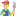 今日工作內容：播種，種植小胡瓜、長豆子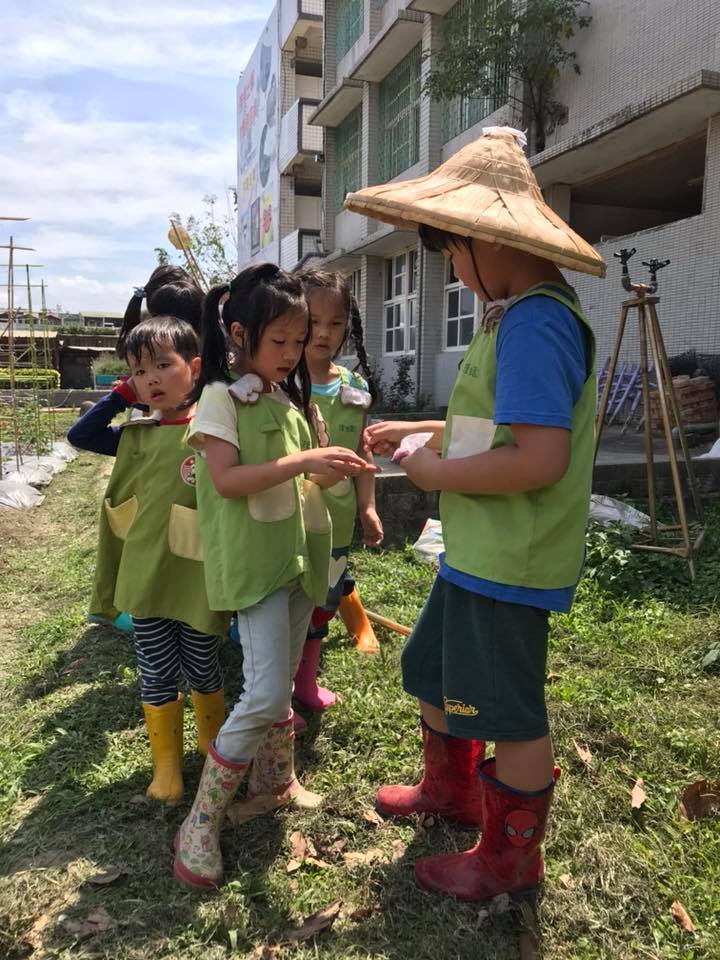 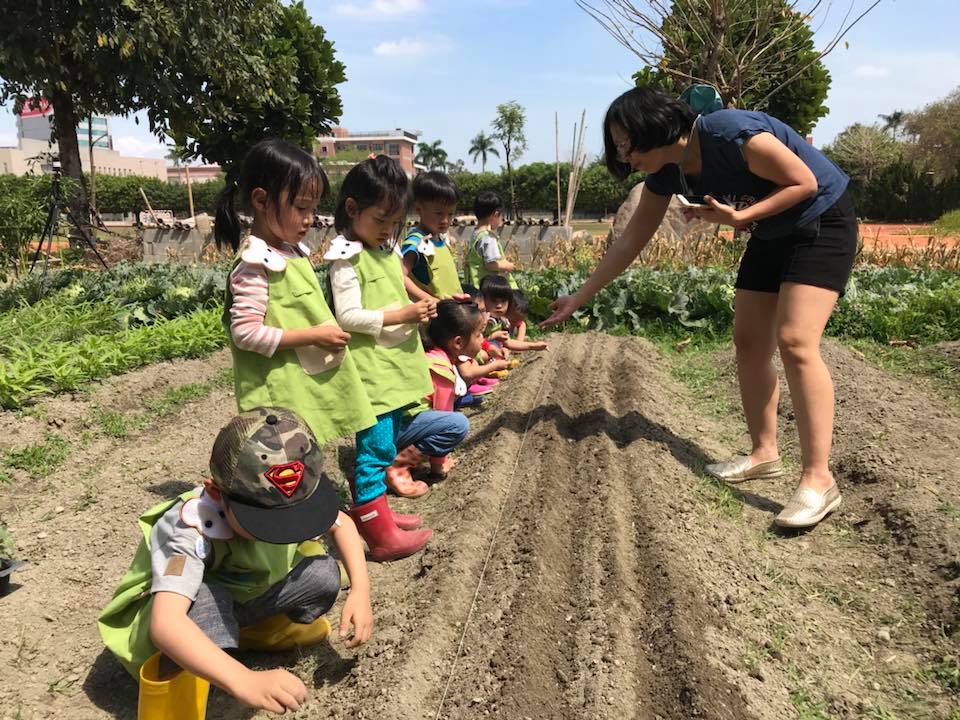 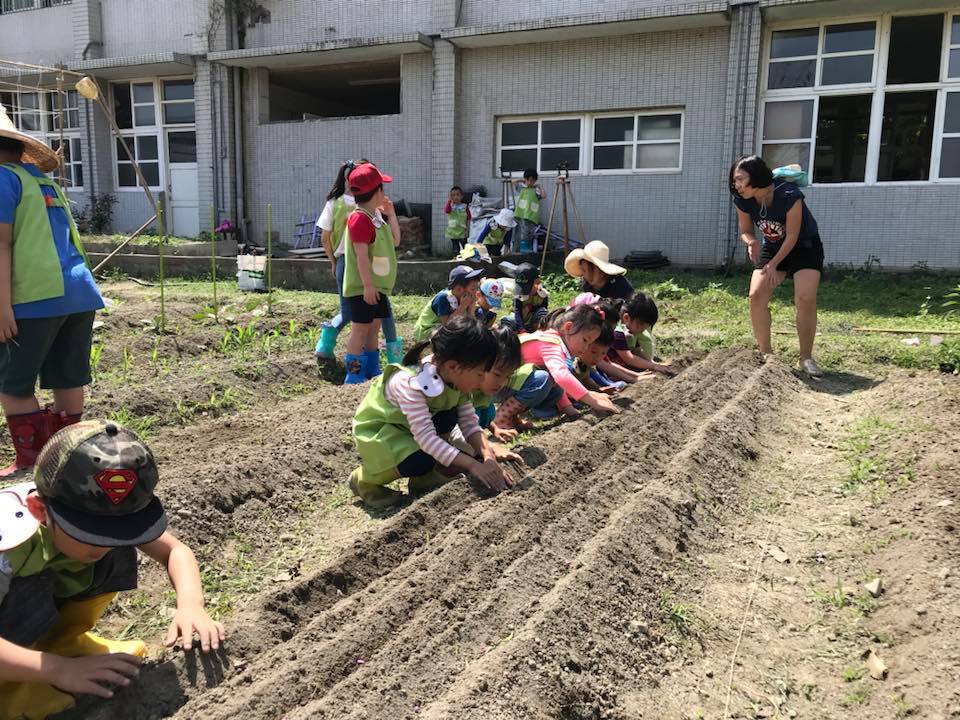 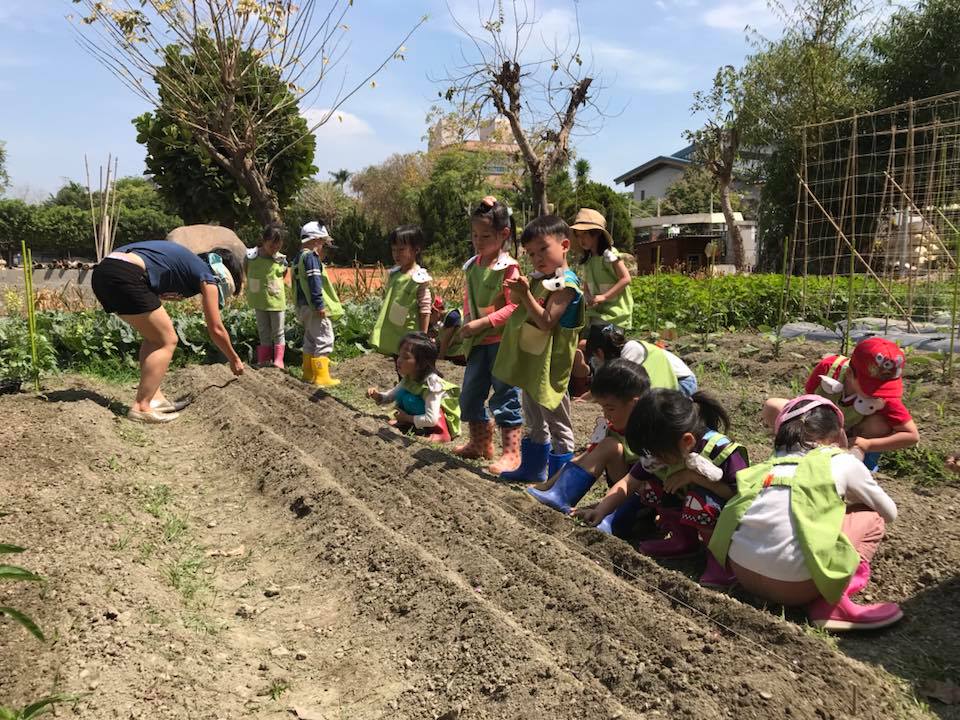 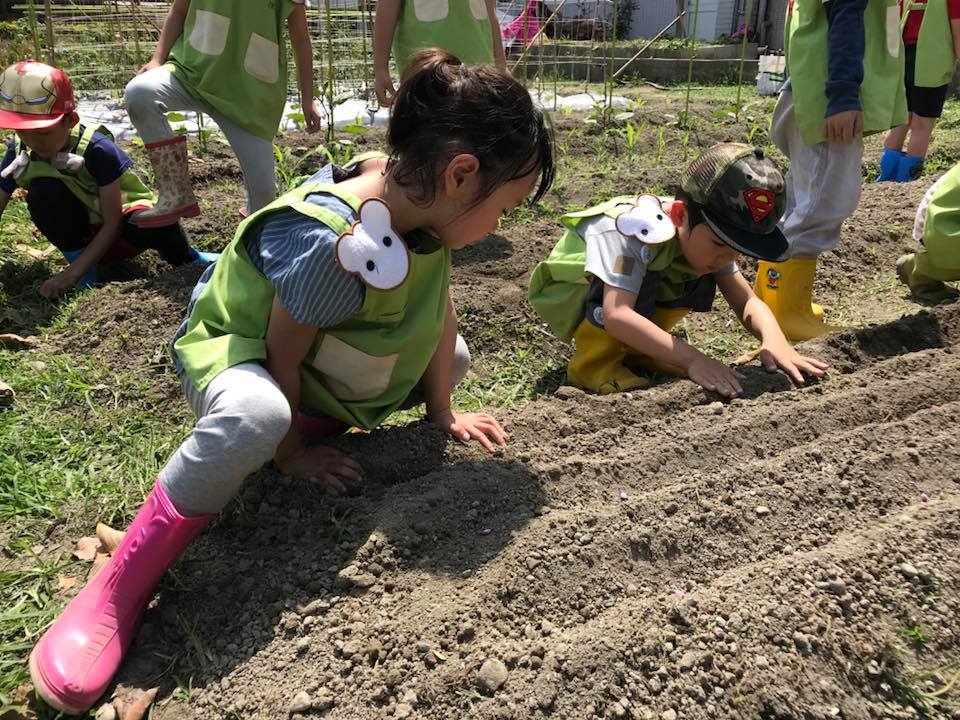 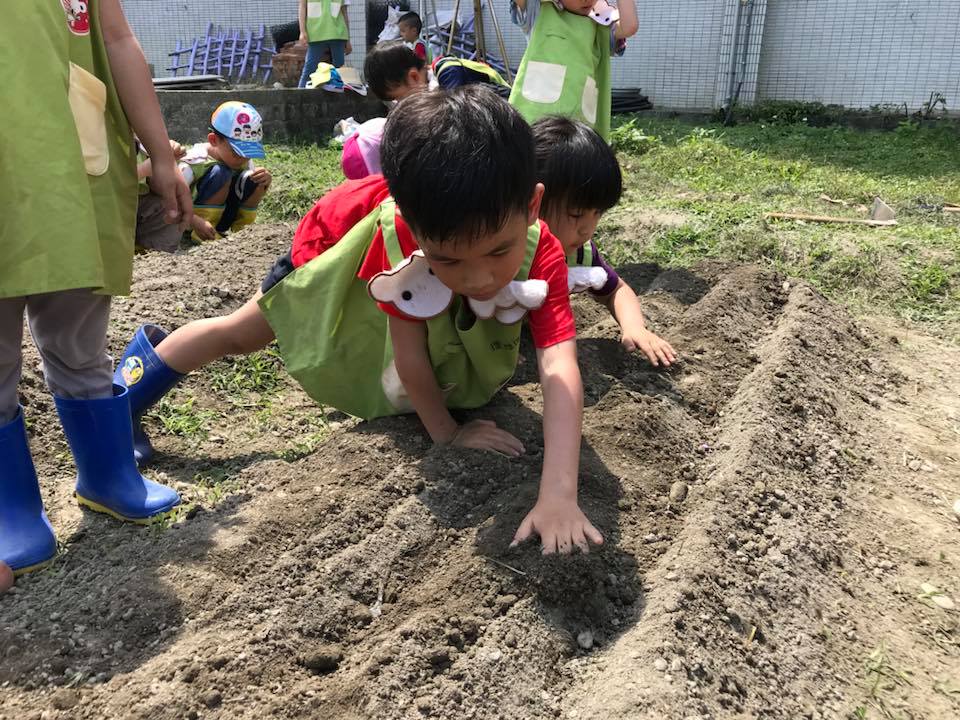 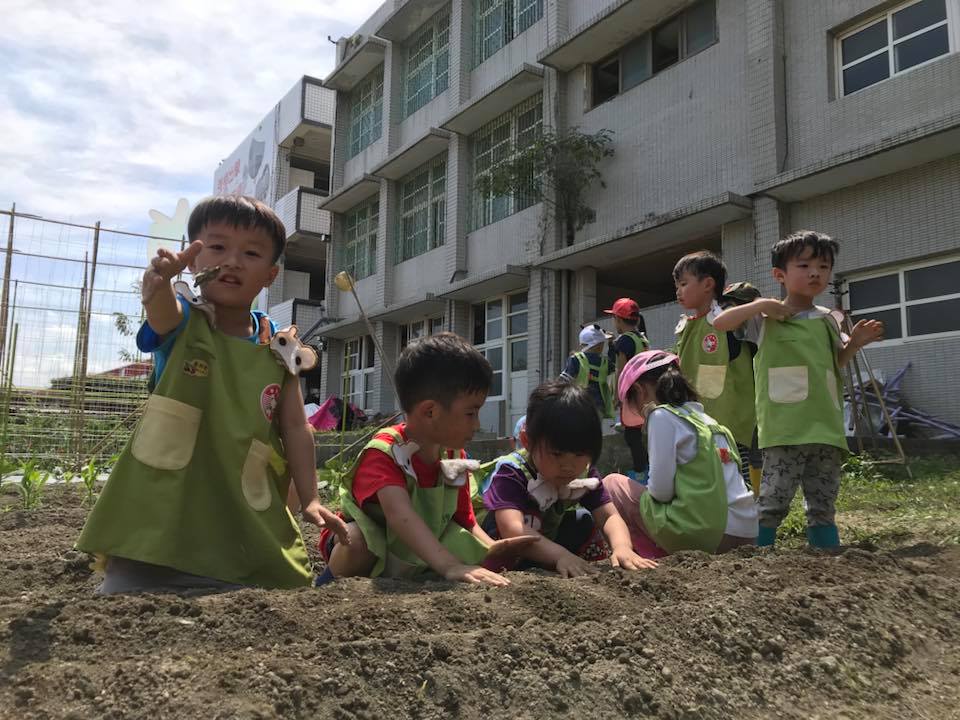 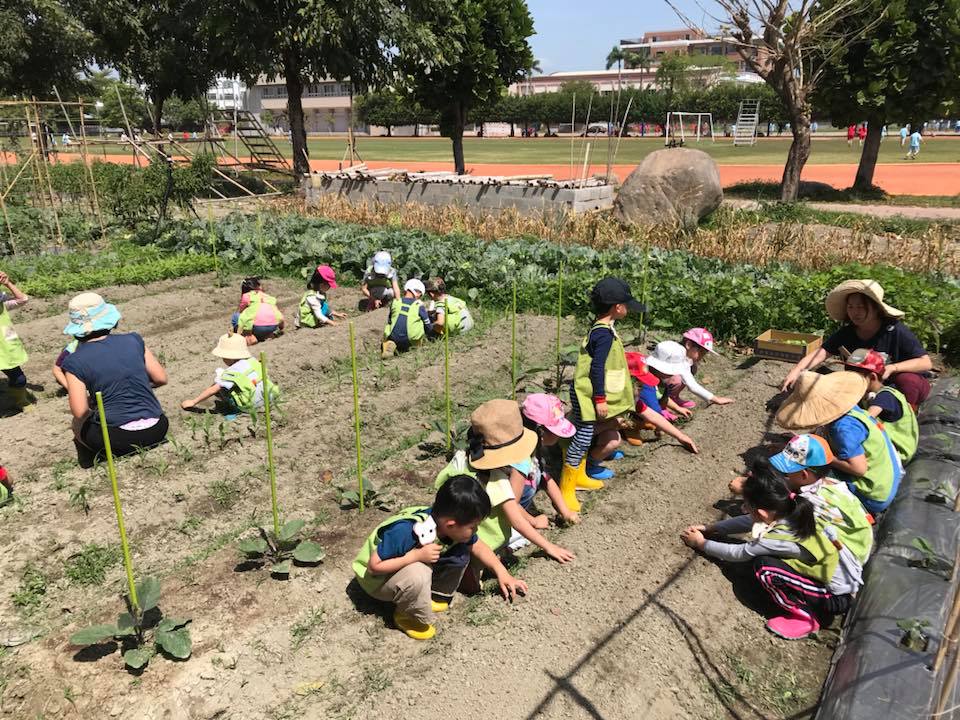 